Утверждаю  Заместитель председателя Витебского районного исполнительного комитетаПредседатель комиссии для проверки знаний____________Студенцова Е.Н.«01» октября 2018 г.Билеты для проверки знаний по вопросам охраны труда для руководителей и специалистовБилет № 11. Административная ответственность за нарушение нормативных правовых актов по охране труда.2. Понятие охраны труда. Социально-экономическое значение охраны труда.3. Порядок разрешения разногласий по вопросам расследования, оформления и учета несчастных случаев на производстве.4. Обязанности руководителей и должностных лиц структурных подразделений по обеспечению пожарной безопасности.5. Основные причины поражения электрическим током.6.Требования к должностным лицам, ответственным за проведение погрузочно-разгрузочных работ.Билет № 21. Виды ответственности за нарушение законодательства о труде и об охране труда.2. Основные законодательные акты Республики Беларусь по охране труда.3. Лица, имеющие право на получение ежемесячной страховой выплаты в случае смерти застрахованного.4. Требования, предъявляемые к первичным средствам пожаротушения.5. Опасные производственные объекты.6. Оказание первой помощи при поражении электрическим током.Билет № 31. Расторжение трудового договора по инициативе нанимателя.2. Основные принципы государственной политики в области охраны труда.3. Случаи оформления происшествий на производстве актом формы НП.4. Обязанности и ответственность руководителей и исполнителей огневых работ.5. Порядок допуска сторонних организаций, занимающихся монтажом, наладкой и диагностированием оборудования на опасном производственном объекте.6. Требования к должностным лицам и обслуживающему персоналу организаций, эксплуатирующих объекты газораспределительной системы и газопотребления.Билет № 41. Порядок рассмотрения индивидуальных трудовых споров.2. Полномочия республиканских органов государственного управления и иных государственных организаций, подчиненных Правительству Республики Беларусь, в области охраны труда.3. Действия страхователя по окончании расследования несчастного случая.4. Ответственность за нарушение требований пожарной безопасности5. Организационные мероприятия, обеспечивающие безопасность работы в электроустановках.6. Ответственность за нарушения законодательства в области промышленной безопасности и перевозки опасных грузов.Билет № 51. Содержание коллективных договоров и соглашений.2. Порядок определения степени вины застрахованного в причинении или увеличении вреда своему здоровью.3. Требования, предъявляемые к разработке, утверждению и содержанию инструкций о мерах пожарной безопасности.4. Требования промышленной безопасности к эксплуатации опасного производственного объекта (обязанности субъектов промышленной безопасности).5. Лицо, ответственное за электрохозяйство, его основные обязанности, квалификация, группа по электробезопасности.6. Требования безопасности предъявляемые к переносным электрическим светильникам.Билет № 61. Виды отпусков и порядок их предоставления.2. Организация обучения, инструктирования и проверки знаний по охране труда руководителей и специалистов.3. Обязанности нанимателя при проведении специального расследования несчастного случая.4. Классификация опасных грузов. Виды опасности.5. Правила оказания первой помощи пострадавшим от поражения электрическим током.6.Подготовка персонала, эксплуатирующего опасные производственные объекты, допуск к самостоятельной работе.Билет № 71. Дисциплинарная ответственность работников. Порядок и сроки применения дисциплинарных взысканий.2. Межотраслевые и отраслевые нормативные правовые акты по охране труда. Порядок их разработки и принятия.3. Порядок расследования случаев профессиональных заболеваний.4. Меры по обеспечению взрывобезопасности технологического процесса.5. Периодичность проверки знаний по вопросам охраны труда у электротехнического персонала. Внеочередная проверка знаний.6. Основные задачи и функции энергетического надзора.Билет № 81. Работа в ночное время, выходные и праздничные дни.2. Проверка и пересмотр инструкций по охране труда.3. Страхователи по обязательному страхованию от несчастных случаев на производстве и профессиональных заболеваний. Сроки регистрации (перерегистрации) страхователя.4. Требования пожарной безопасности при эксплуатации систем отопления.5. Оказание первой помощи пострадавшим при повреждении головы (перелом черепа, сотрясение мозга)?6. Организационные мероприятия, обеспечивающие безопасность работы в электроустановках.Билет № 91. Дисциплинарная ответственность работников. Порядок и сроки применения дисциплинарных взысканий.2. Первичный инструктаж по охране труда на рабочем месте. Содержание, порядок проведения и оформление.3. Срок проведения расследования несчастного случая на производстве. Документы, которые составляются по результатам расследования.4. Требования пожарной безопасности к содержанию территории.5. Оказание первой помощи при переломах.6. Классификация производственных помещений по опасности поражения электрическим током.Билет № 101. Компенсации работникам по условиям труда. Порядок их предоставления.2. Основные задачи службы охраны труда организации.3. Порядок специального расследования несчастных случаев.4.Основные причины поражения электрическим током.5. группы по электробезопасности.6. Что означает этот знак в производственном помещении? 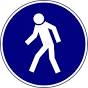 Билет № 111. Работы, на которых запрещается применение труда женщин. Ограничение труда женщин.2. Комиссия по охране труда организации.3. Несчастные случаи, подлежащие специальному расследованию.4. Виды огневых работ и их пожарная опасность. Требования к исполнителям огневых работ.5.Требования по обеспечению безопасной эвакуации работников при пожаре.6. Что означает это знак? Какие цифры наносятся на этот знак?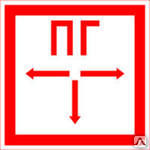 Билет № 121. Особенности регулирования труда женщин.2. Организация контроля за соблюдением работающими требований по охране труда.3. Документ, который составляется по результатам расследования несчастного случая. Порядок его утверждения и направления.4. Термин - охрана труда.5. Требования, предъявляемые к первичным средствам пожаротушения.6. Виды работ, которые могут выполнять лица в возрасте четырнадцати до шестнадцати лет.Билет № 131. Труд молодежи. Права и гарантии несовершеннолетних в трудовых правоотношениях.2. Планирование работы и мероприятий по охране труда.3. Порядок расследования несчастного случая на производстве.4. Требования, предъявляемые к противопожарному водоснабжению.5. Опасные производственные объекты.6. Что означает этот знак? 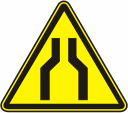 Билет № 141. Виды отпусков и порядок их предоставления.2. Организация работы по охране труда. Система управления охраной труда в организации.3. Права и обязанности застрахованного.4. Требования к системам пожарной сигнализации, системам оповещения людей о пожаре и управления эвакуацией, автономным пожарным извещателям.5. Порядок приемки в эксплуатацию объектов газораспределительной системы и газопотребления.6. Кто допускается к проведению погрузочно-разгрузочных и складских работ Билет № 151. Сверхурочная работа, ограничение продолжительности сверхурочной работы.2. Виды инструкций по охране труда. Порядок их разработки, согласования и утверждения.3. Виды страховых выплат, на которые имеет право застрахованный при страховом случае.4. Пожарно-технический минимум, цель и периодичность прохождения подготовки по программе ПТМ.5. Периодичность проверки знаний по вопросам охраны труда у электротехнического персонала. Внеочередная проверка знаний. 6. Воздействие каких вредных и (или) опасных производственных факторов на работающего возможно при проведении погрузочно-разгрузочных и складских работ. Билет № 161. Перерывы для отдыха и питания. Дополнительные специальные перерывы.2. Основные разделы инструкций по охране труда, их содержание.3. Обязанности и права страхователя.4. Первичные средства пожаротушения.5. Характеристика поражений человека электрическим током. Электрическое сопротивление организма человека.6. Требования безопасности при работе на высоте.Билет № 171. Обязанности нанимателя по отстранению работника от работы.2. Разработка и утверждение отраслевых правил по охране труда.3. Полномочный представитель нанимателя по расследованию несчастных случаев на производстве и профессиональных заболеваний.4. Обязанности руководителей и должностных лиц структурных подразделений по обеспечению пожарной безопасности.5. Требования предъявляемые к лестницам, стремянкам.6. Что означает этот знак? 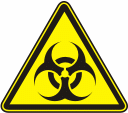 Билет № 181. Сокращенная продолжительность рабочего времени.2. Вводный инструктаж по охране труда. Содержание, организация проведения и регистрация.3. Основные требования Правил устройства и безопасной эксплуатации сосудов, работающих под давлением, по обеспечению содержания сосудов в исправном состоянии и безопасных условий их работы.4. Подготовка персонала, эксплуатирующего опасные производственные объекты, допуск к самостоятельной работе.5. Меры безопасности при работе с электрифицированным электроинструментом.6. Какие дополнительные средства защиты выдаются работнику при проведении погрузочно-разгрузочных и складских работ? Билет № 191. Общественный контроль за соблюдением законодательства об охране труда. 2. Повторный инструктаж по охране труда, периодичность его проведения и оформления.3. Требования пожарной безопасности к организации хранения веществ и материалов.4. Обязанности руководителей и должностных лиц структурных подразделений по обеспечению пожарной безопасности.5. В каком случае работающий по трудовому договору имеет право отказаться от выполнения работ.6. Правила оказания первой помощи пострадавшим от поражения электрическим током.Билет № 201. Правила внутреннего трудового распорядка. Основные обязанности руководителей, специалистов и работников по их соблюдению..2. Внеочередная проверка знаний руководителей и специалистов.3. Принципы обязательного страхования от несчастных случаев на производстве и профессиональных заболеваний.4. Обязанности работника по обеспечению пожарной безопасности.5. Организация работы при выполнении погрузочно-разгрузочных работ. 6. Что обозначает этот знак? 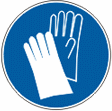 Билет № 211. Расторжение трудового договора, заключенного на неопределенный срок, по желанию работника.2. Организация обучения и проверки знаний работающих по вопросам охраны труда в организации.3.Кто является страхователем по обязательному страхованию от несчастных случаев на производстве и профессиональных заболеваний?4.Как подразделяются помещения по степени опасности поражения людей электрическим током?5. Термин -  средство коллективной защиты.6. Что означает этот знак?   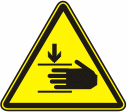 Билет № 221. Расторжение срочного трудового договора по требованию работника.2. Целевой инструктаж по охране труда.3. Основные требования к содержанию санитарно-бытовых помещений.4. Требования пожарной безопасности к содержанию зданий (сооружений) и помещений.5. Разработка, внедрение и функционирование системы управления охраной труда в организации.5. О чем предупреждает этот знак?   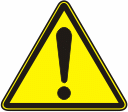 Билет № 231. Дополнительные основания прекращения трудового договора с некоторыми категориями работников при определенных условиях.2. Порядок проведения и регистрации внепланового инструктажа по охране труда.3. Требования пожарной безопасности к содержанию территории.4. Права работодателя в области охраны труда.5. Разработка плана мероприятий по охране труда.6. О какой опасности необходимо помнить при нахождении в районе упавшего на землю электрического провода высоковольтной линии электропередачи?Билет № 241. Расторжение трудового договора по инициативе нанимателя.2. Что должен предпринять наниматель при отсутствии в нормативных правовых актах требований, обеспечивающих безопасные условия труда.3.Имеет ли право работодатель направить на освидетельствование работающего на предмет нахождения в состоянии опьянения, если работающий не включен в Перечень работ (профессий), при выполнении которых данное освидетельствование требуется?4. Порядок организации и работы добровольных пожарных дружин.5. Обязанности работодателя  по обеспечению охраны труда.6. Задачи контроля за соблюдением законодательства об охране труда в организации?Билет № 251. Основания прекращения трудового договора.2. Создание, оборудование, оформление и организация работы кабинетов по охране труда. 3.Какие условия труда считаются безопасными согласно Закону Республики Беларусь "Об охране труда"?   4. Охрана труда несовершеннолетних.5.Основание для проведения аттестации рабочего места по условиям труда?6. Порядок допуска к самостоятельной работе с повышенной опасностью рабочих, имеющих перерыв в выполнении данной работы более 1 года?Билет № 261. Право работающего на охрану труда.2. В каких случаях  работодатель имеет право не допускать к работе, отстранять от работы в соответствующий день (смену) работающего.3. Основные требования по охране труда при техническом обслуживании и ремонте автомобилей.4. Требования по обеспечению безопасной эвакуации работников в аварийных ситуациях.5. Виды инструктажа по охране труда. 6. Что означает этот знак (белый рисунок на синем фоне)?  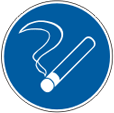 Билет № 271. Полномочия Департамента государственной инспекции труда Министерства труда и социальной защиты Республики Беларусь.2. Порядок заключения контрактов с работниками.3. Работы на высоте, требования безопасности.4.Кем проводится расследование несчастного случая с работающим, временно переведенным на работу к другому страхователю либо выполнявшим работу по совместительству?5. В течение какого срока заключение государственного инспектора труда о несчастном случае на производстве может быть обжаловано.6. Требования предъявляемые к хранению средств индивидуальной защиты?Билет № 281. Срок трудового договора.2. Требования безопасности к производственному оборудованию.3. Порядок обеспечения работников смывающими и обезвреживающими средствами.4. Периодический контроль за соблюдением законодательства об охране труда.5. Действия страхователя при получении сообщения о несчастном случае на производстве.6. Действия в случае возникновения пожара работника, обнаружившего пожар, руководителя, прибывшего на объект.Билет № 291. Порядок проведения аттестации рабочих мест по условиям труда.2. В течение какого срока проводится специальное расследование несчастных случаев на производстве?3. Порядок обеспечения работников  средствами индивидуальной защиты.4.Какими органами осуществляется государственное управление охраной труда на территориальном уровне?5. Как и в какие сроки производится расследование несчастного случая на производстве, о котором своевременно не было сообщено страхователю или в результате которого нетрудоспособность наступила не сразу?6. Понятие шагового напряжения и напряжения прикосновения, методы освобождения. Билет № 301 Трудовой договор.  Порядок его  заключения. 2. Медицинские осмотры. Нормативные правовые акты по организации и проведению медицинских осмотров.3. Требования безопасности при эксплуатации производственных зданий и сооружений.4. Пожарно-технический минимум, периодичность прохождения подготовки по программе ПТМ.  5. Какие несчастные случаи подлежат специальному расследованию?6. Что означает этот знак? Билет № 311. Обязанности нанимателя по обеспечению охраны труда.2. Санитарно-бытовое обеспечение работающих. Основные нормативные документы.3. Средства индивидуальной и коллективной защиты. Классификация средств защиты.4. Организационно-технические мероприятия по обеспечению пожарной безопасности, обязанности руководителя объекта.5. Что понимается под термином "вредный производственный фактор" в Законе Республики Беларусь "Об охране труда"?6. Что означает этот знак ?          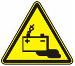 Билет № 321. Права нанимателя в соответствии с Законом об охране труда.2. Санитарно-бытовое обеспечение работников. Оборудование санитарно-бытовых помещений, их размещение.3. Обязанности работника по охране труда 4. В каких случаях запрещается эксплуатация огнетушителей?5. Какие виды обязательных медицинских осмотров обязан организовать наниматель?6. Следует ли продолжать делать искусственное дыхание и массаж сердца при оказании первой помощи, если у пострадавшего появились признаки жизни, но сердечная деятельность или самостоятельное дыхание еще не восстановились?Билет № 331. В течении какого срока со дня обнаружения проступка может применяться дисциплинарное взыскание?2. Какие обязательные разделы должна содержать инструкция по охране труда?3. С какой периодичностью должна проводиться паспортизация санитарно-технического состояния условий и охраны труда? 4. Обязанности республиканских органов государственного управления в области обеспечения пожарной безопасности.5. Кто является страхователем по обязательному страхованию от несчастных случаев на производстве и профессиональных заболеваний?6. Предсменный (перед началом работы, смены) медицинский осмотр.Билет № 341. Основные права работников.2.Как трактует Закон об охране труда понятие "Охрана труда"?3. Организация надзора за техническим состоянием зданий и сооружений.4. Порядок создания и работы пожарно-технических комиссий.5.Порядок разработки инструкций по охране труда в организации?6. Что является целью аттестации рабочего места по условиям труда?Билет № 351. Дисциплинарная ответственность работников. Порядок и сроки применения дисциплинарных взысканий.2. Организация обучения и проверки знаний работающих по вопросам охраны труда в организации.3. Несчастные случаи, подлежащие специальному расследованию.4. Требования пожарной безопасности к содержанию зданий, сооружений.5. Требования, предъявляемые при проведении погрузочно-разгрузочных работ.6. В каком случае производится внеочередная аттестация рабочих мест по условиям труда?Электронная версия соответствует оригиналу